 Revista Eletrônica de Estudos Urbanos e Regionais	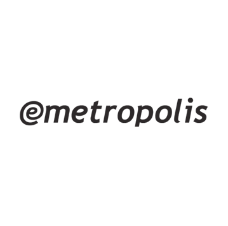 https://revistas.ufrj.br/index.php/emetropolisENSAIO FOTOGRÁFICOTítulo do ensaio fotográfico no primeiro idioma (PORTUGUÊS OU ESPANHOL)Título do ensaio fotográfico em inglêsTexto do ensaio fotográficoO texto deve ser escrito em fonte Cambria tamanho 11. Caso o texto seja divido em seções, os títulos das mesmas não devem ser numerados e devem ser escrito em fonte Cambria tamanho 12. Deve ser elaborado seguindo rigorosamente este template e ter entre 1500 e 3300 palavras, incluindo referências. Caso o trabalho exija a inclusão de anexos, esse item também será contabilizado. Texto com tamanho fora desse intervalo serão imediatamente recusados. ReferênciasPara garantir a consistência e a padronização das referências bibliográficas, os autores deverão seguir rigorosamente o estilo de citação da American Psychological Association (APA) 7ª  edição. As referências devem ser listadas no final do artigo, em ordem alfabética pelo sobrenome do primeiro autor, segundo rigorosamente as seguintes instruções:LivrosAutor, A. A., & Autor, B. B. (ano de publicação). Título da obra: subtítulo (Número da edição, Volume). Local de Publicação: Editora.Exemplo:Martins, R. B. (2004). Metodologia Científica: como se tornar mais agradável a elaboração de trabalhos acadêmicos. Capítulos de LivroAutor, A. A., & Autor, B. B. (ano de publicação). Título da parte. In A. Editor, B. Editor, & C. Editor (Eds.), Título da obra (Número da edição, Volume, p. xx-xx). Editora.Exemplo:Andrade, C. (2021). A inovação nas ciências sociais. Em M. Lopes (Ed.), Avanços em pesquisa social (pp. 45-67). Editora Universitária.Dissertações, Teses e MonografiasAutor, A. A. (ano de publicação). Título do trabalho acadêmico [Grau]. Nome da Instituição.Exemplo:Ferreira, A. P. (2022). Desenvolvimento de práticas de economia sustentável no Brasil [Dissertação de mestrado]. Universidade de São Paulo.Trabalhos apresentados em eventos científicosAutor, A. A. (ano de publicação). Título do trabalho. In Título da Publicação do Evento (p. xx-xx). Editora.Exemplo: Santos, M. R. & Ferreira, L. P. (2021). Desafios do planejamento urbano sustentável em cidades médias. Em Anais do XVII Encontro Nacional de Planejamento Urbano e Regional: Desafios do planejamento em novos contextos regionais (pp. 320-335). Associação Nacional de Pós-graduação e Pesquisa em Planejamento Urbano e Regional (ANPUR).Artigos de periódicosAutor, A. A., Autor, B. B., & Autor, C. C. (ano de publicação). Título do artigo. Título do Periódico, volume(número), página inicial-página final. doi:xx.xxxxxxxxxxExemplo:Johnson, M. K., & Smith, A. B. (2022). Urban sustainability and green spaces: An analysis of city planning. Journal of Urban Geography, 40(3), 400-420. https://doi.org/10.1234/jug.2022.01234Documento publicado na internetAutor. (Ano). Título do documento. Informações complementares quando houver. Recuperado em dia, mês e ano, de http://www.xxxExemplo: Instituto Brasileiro de Geografia e Estatística – IBGE. (2010). Censo Demográfico - 2010. Rio de Janeiro: IBGE. Recuperado em 15 de agosto de 2013, de www.ibge.gov.brAutoria institucionalAutor Institucional (data da publicação). Título e número do decreto ou lei. Ementa, dados da publicação. Local de publicação: Editora.Exemplo:Brasil (1996, 23 de dezembro). Lei n. 9.394, de 20 de dezembro de 1996. Estabelece as Diretrizes e Bases da Educação Nacional. Brasília: Diário Oficial da União, seção 1.